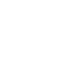 НОВООДЕСЬКА МІСЬКА РАДАМИКОЛАЇВСЬКОЇ ОБЛАСТІР І Ш Е Н Н ЯВідповідно до ст. 26 Закону України «Про місцеве самоврядування в Україні, Закону України «Про передачу об’єктів права державної та комунальної власності”, постанови Кабінету Міністрів України від 21.09.1998 року № 1482 «Про передачу об’єктів права державної та комунальної власності”, лист Управління охорони здоров’я Миколаївської обласної військової адміністрації від 11.07.2022 року № 2009-19-14,  міська рада В И Р І Ш И Л А : 1. Надати згоду на безоплатне прийняття з державної власності у комунальну власність Новоодеської міської територіальної громади в особі Новоодеської міської ради станції супутникового зв’язку “Starlink”.2. Приймання-передачу майна у комунальну власність здійснити у визначеному чинним законодавством порядку.3.  Встановити, що після прийняття у комунальну власність Новоодеської міської територіальної громади індивідуально визначеного майна відповідно до пункту 1 цього рішення об’єкт передачі буде прийнятий на баланс комунального некомерційного підприємства «Новоодеська багатопрофільна лікарня», з метою використання закладами охорони здоров’я за цільовим призначенням для забезпечення бездротового інтернет-покриття і не буде відчужуватись у приватну власність.4. Контроль за виконання цього рішення покласти на постійну комісію  міської ради з питань комунальної власності, благоустрою та інвестицій.Міський  голова                                                    Олександр ПОЛЯКОВВід 22.09.2022 р. № 2м. Нова ОдесаXХІ (позачергова) сесія восьмого скликанняПро надання згоди на прийняття до комунальної власності станції супутникового зв’язку «Starlink» 